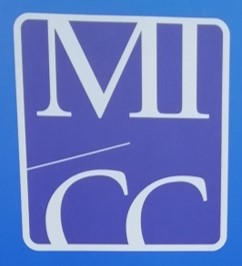 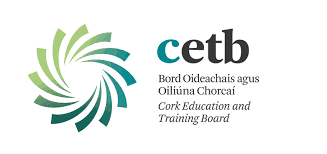 APPLICATION FORM FOR ADMISSION – 2022/2023Signed:(Parent Guardian 1)				     			(Date)(Parent/Guardian 2)							(Date)(Student [where over 18])						(Date)This is an application form for admission and does not constitute an offer of a place, implied or otherwise. Use of the word ‘student’ throughout this Application Form does not imply that the person on whose behalf this application is being made is regarded as a having been accepted as a student of Maria Immaculata Community CollegeThis is an application form for admission and does not constitute an offer of a place, implied or otherwise. Use of the word ‘student’ throughout this Application Form does not imply that the person on whose behalf this application is being made is regarded as a having been accepted as a student of Maria Immaculata Community CollegeCompleted applications will be accepted from: 1st October 2021 The closing date for receipt of applications is:22nd October 2021All Application Forms and accompanying documentation should be sent to:For office use onlyEmail: miccinfo@corketb.iePost:	Admissions Section, 	Maria Immaculata Community College,	Bantry Road,  
	Dunmanway,	Co. Cork	P47AP82Date received: ____/____/________School Stamp:Please tick the Year Group the student is applying to enter:                      First Year                                           Third Year                                            Fifth Year                      Second Year                                      Transition Year                                   Sixth YearPlease complete all sections of the following application using BLOCK CAPITALSPlease complete all sections of the following application using BLOCK CAPITALSPlease complete all sections of the following application using BLOCK CAPITALSPlease complete all sections of the following application using BLOCK CAPITALSPlease complete all sections of the following application using BLOCK CAPITALSPlease complete all sections of the following application using BLOCK CAPITALSPlease complete all sections of the following application using BLOCK CAPITALSPlease complete all sections of the following application using BLOCK CAPITALSPlease complete all sections of the following application using BLOCK CAPITALSPlease complete all sections of the following application using BLOCK CAPITALSSECTION 1 - PROSPECTIVE STUDENT DETAILSSECTION 1 - PROSPECTIVE STUDENT DETAILSSECTION 1 - PROSPECTIVE STUDENT DETAILSSECTION 1 - PROSPECTIVE STUDENT DETAILSSECTION 1 - PROSPECTIVE STUDENT DETAILSSECTION 1 - PROSPECTIVE STUDENT DETAILSSECTION 1 - PROSPECTIVE STUDENT DETAILSSECTION 1 - PROSPECTIVE STUDENT DETAILSSECTION 1 - PROSPECTIVE STUDENT DETAILSSECTION 1 - PROSPECTIVE STUDENT DETAILSDetails of the young person for whom this application is being made.Details of the young person for whom this application is being made.Details of the young person for whom this application is being made.Details of the young person for whom this application is being made.Details of the young person for whom this application is being made.Details of the young person for whom this application is being made.Details of the young person for whom this application is being made.Details of the young person for whom this application is being made.Details of the young person for whom this application is being made.Details of the young person for whom this application is being made.First Name:Middle Name:Surname:Student Address:Student Address:Student Address:Student Address:Eircode:PPSN:SECTION 2 – DETAILS OF PARENT/GUARDIANSECTION 2 – DETAILS OF PARENT/GUARDIANSECTION 2 – DETAILS OF PARENT/GUARDIANThis section is NOT required to be completed where the student is over 18, unless s/he wishes the school to communicate with his/her parent/guardian about this application instead of directly with the student. The information is sought for the purposes of making contact about this application. If more than one name is given but the address is the same, only one letter will issue and will be addressed to both individuals.This section is NOT required to be completed where the student is over 18, unless s/he wishes the school to communicate with his/her parent/guardian about this application instead of directly with the student. The information is sought for the purposes of making contact about this application. If more than one name is given but the address is the same, only one letter will issue and will be addressed to both individuals.This section is NOT required to be completed where the student is over 18, unless s/he wishes the school to communicate with his/her parent/guardian about this application instead of directly with the student. The information is sought for the purposes of making contact about this application. If more than one name is given but the address is the same, only one letter will issue and will be addressed to both individuals.Parent/Guardian 1Parent/Guardian 2Prefix: (e.g. Mr./ Mrs./Ms. etc.)First Name:Surname:Address:Address:Address:Address:Address:Eircode:Telephone no:Number for texts to be sent to:Email address:Email for emails to be sent to:Relationship to student:SECTION 3 – STUDENT CODE OF BEHAVIOURPlease confirm that the Student Code of Behaviour is acceptable to you as a parent/guardian and that you shall make all reasonable efforts to ensure compliance of same by the student if s/he secures a place in the school. Please note that the Code of Behaviour can be found at www.micc.ie or from the school office.I _______________________________________ confirm that the Code of Behaviour for the school is acceptable to me as the student’s parent/guardian and I shall make all reasonable efforts to ensure compliance by the student if s/he secures a place in the school.SECTION 4 – SPECIAL CLASSESMaria Immaculata Community College has two Special Classes. These classes teach students who have one or more of the following special educational needs: Rang Sean: Autism/Autistic Spectrum Disorder, Rang Sinead: Multiple DisabilitiesPlease ONLY complete if you are applying for the special class.Please confirm if this application is being made for:Where the student is seeking a place in one of the special classes, please provide details of the special educational needs of the student, including an Educational/Clinical Psychologist’s report.SECTION 6 – SELECTION CRITERIA FOR ADMISSION IN THE EVENT OF OVERSUBSCRIPTIONThis information will assist in determining whether the student meets the admission requirements in accordance with the order of priority as set out in the applicable section of Part B of the Admission Policy for Maria Immaculata Community College, Dunmanway.If the student currently has any siblings in this school, please indicate their names and current year of study. If the student currently has any siblings in this school, please indicate their names and current year of study. Name:Year:Name:Year:Name:Year:Name:Year:Please provide details of the primary school attended by the student. Please provide details of the primary school attended by the student. School name:School address:School address:School address:If the student has previously had any siblings in this school, please indicate their names and years of attendance. If the student has previously had any siblings in this school, please indicate their names and years of attendance. Name:           Year(s):Name:           Year(s):IMPORTANT INFORMATION:All of the information that you provide in this application form is taken in good faith. If it is found that any of the information is incorrect, misleading or incomplete, the application may be rendered invalid.Please understand that it your responsibility to inform the school of any change in contact information or circumstances relating to this application.For information regarding how your data is processed by the school and Cork ETB, please see overleaf.Please sign below to demonstrate that you have read and understood this information.NOTE: Should the student receive a place in Maria Immaculata Community College, there is no guarantee that the student will be assigned his/her selected subject choice due to resource issues and/or restrictions on the numbers of students per class.OFFICE USE ONLYDate Application Received: Checked by:Date entered on School Database:Entered by:DATA PROTECTIONThe Board of Management of Maria Immaculata Community College, Dunmanway is a committee of Cork ETB, 21 Lavitt’s Quay, Cork which is a data controller under the General Data Protection Regulations and the Data Protection Acts 1988 - 2018. The Data Protection Officer for Cork ETB is Sarah Flynn and can be contacted at 021-4907100 or by email at dataprotection@corketb.ie.The personal data supplied on this Application Form and the accompanying documentation sought is required for the purpose of:Verification of identity and date of birth;Verification and assessment of admission criteria;Allocation of teachers and resources to the school; andSchool administration, all of which are tasks carried out pursuant to various statutory duties to which Cork ETB is subject. Failure to provide the requested information may result in the application being deemed invalid and an offer of a place may not be made.The personal data disclosed in this Application Form may be communicated internally within Cork ETB for the purpose of determining the applicability of the selection criteria and possibly with the patron or board of management of other schools in order to facilitate the efficient admission of students, pursuant to section 66(6) of the Education Act 1998 as inserted by section 9 of the (Admissions to Schools) Act 2018.The personal data provided in this Application Form will be kept for 7 years from the date on which the student turns 18 years of age, unless there is a statutory requirement to retain some or all elements of the data for a further period or indefinitely, in line with Cork ETB’s Data Retention Policy, which can be found at https://www.corketb.ie/about-cork-etb/organisation/corporate-governance/access-to-information/data-protection/A copy of the full Cork ETB Data Protection Policy is available at www.micc.ie or from the school office. Any person who provides personal data through this Application Form has a right to request access to that data. S/he also has a right to request the changing of any information if it is factually incorrect. A request for erasure of the data can also be made by or on behalf of the data subject but this will only be acceded to where the data is no longer necessary for the purpose for which it was collected and where Cork ETB does not have a legal basis for retaining it.If you as a data subject have any complaints regarding the processing of your personal data, you have the right to lodge a complaint with the Data Protection Commission.